DrvoIzradi drvo uz pomoć kolaž papira i kartonske role kao što je prikazano na slici.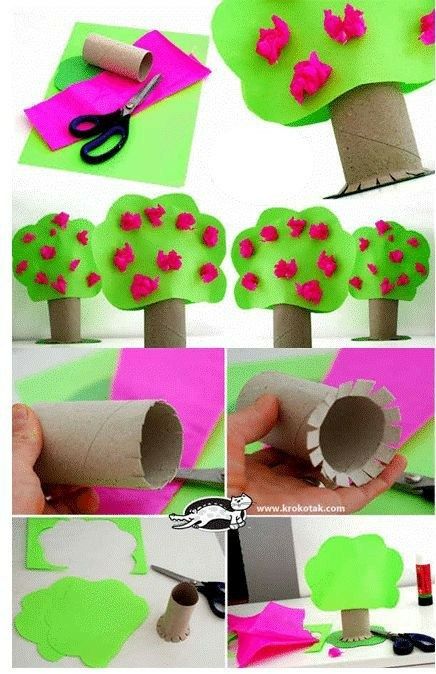 Slika preuzeta s: https://www.pinterest.com/pin/858498747719399582/